O ESTADO DEMOCRÁTICO DE DIREITO – UM PILAR FUNDAMENTAL DE UMA SOCIEDADEO QUE É ESTADO DE DIREITO?Com a consolidação da nova ordem constitucional erigida pela Constituição Federal de 1988 se constituiu o Estado Democrático de Direito no Brasil, consagrando em seu artigo 1º, princípios fundamentais como soberania, cidadania, dignidade da pessoa humana, valores sociais do trabalho e da livre iniciativa, assim como o pluralismo político. Denominando dessa forma o princípio democrático, ao afirmar que “todo poder emana do povo, que o exerce por meio de representantes eleitos ou diretamente, nos termos desta Constituição”.O Estado Democrático de Direito, por sua vez, significa não apenas a reunião dos princípios do Estado de Direito e do Estado Democrático, mas também a realização de um conceito que qualifica o Estado de ‘democrático’, irradiando esse valor sobre toda a estrutura organizacional dos entes da federação brasileira, sobre o ordenamento jurídico e sobre a tocante popular, por força do artigo primeiro do texto constitucional, que proclama o Estado Democrático de Direito, fundado na soberania popular, na cidadania, na dignidade da pessoa humana e no pluralismo político. Para Dimoulis: O conceito de Estado de Direito apresenta utilidade se for entendido no sentido formal da limitação do Estado por meio do direito. Nessa perspectiva, o conceito permite avaliar se a atuação dos aparelhos estatais se mantém dentro do quadro traçado pelas normas em vigor. Isso não garante o caráter justo do ordenamento jurídico, mas preserva a segurança jurídica, isto é, a previsibilidade das decisões estatais. O conceito do Estado de Direito material é, ao contrário, problemático. As tentativas de ‘enriquecimento’ do conceito, no intuito de considerar como Estado de Direito somente o ordenamento que satisfaz os requisitos da justiça, estão fadadas ao fracasso, uma vez que não parece possível definir o que é um Estado justo.O princípio democrático então se relaciona com o direito de sufrágio, e este se conforma pelos princípios da universalidade (em relação ao voto e à elegibilidade), da imediaticidade (o cidadão dá a primeira e a última palavra), da liberdade do voto (que também se revela ao princípio do voto secreto), da igualdade do voto (mesmo peso e mesmo valor no resultado), da periodicidade e da unicidade. José Joaquim Gomes Canotilho afirma que “tal como são um elemento constitutivo do Estado de Direito, os direitos fundamentais são um elemento básico para a realização do princípio democrático”. Mais concretamente, os direitos fundamentais têm uma função democrática na medida em que o exercício democrático do poder é:1 – a contribuição de todos os cidadãos para o seu exercício (princípio direito de igualdade e da participação política);2 – implica participação livre colocada em importantes garantias para a liberdade desse exercício (os direitos à associação, à formação de partidos, à liberdade de expressão, são, por exemplo, direitos constitutivos do próprio princípio democrático);3 – envolve a abertura do processo político no sentido da criação de direitos sociais, econômicos e culturais, constitutivo de uma democracia econômica, social e cultural. Destaque-se esta dinâmica dialética entre os direitos fundamentais e o princípio democrático. Ao pressupor a participação igual dos cidadãos, o princípio democrático entrelaça-se com os direitos subjetivos de participação e associação que se tornem, assim, fundamentos funcionais da democracia.Nesse sentido, o Estado Democrático de Direito, dentre outras questões passíveis de serem levantadas, acrescenta aos conceitos referentes à própria formulação do Estado Moderno um novo espaço: um espaço necessário às interpretações construtivistas presentes no contexto jurídico. Cabendo destacar o atual momento histórico brasileiro que representa o processo da consolidação democrática e o amadurecimento da cidadania, que mesmo enfrentando inúmeras dificuldades, consegue respeitar e preservar o Estado Democrático de Direito.  Diante do exposto, cabe, então, refletir sobre algumas considerações inferidas na abordagem ora proposta sobre o espírito da expressão Estado Democrático de Direito.No Brasil, com a admissão da noção Estado Democrático de Direito, nos moldes das Constituições francesa e espanhola, sobre o qual o império da lei se fundamenta, a justiça social deve respeitar igualmente a pluralidade do indivíduo, abrangendo as liberdades econômicas, sociais e culturais. Enquanto princípio, o Estado Democrático de Direito adquiri densidade normativa diante das atuais tendências no direito constitucional. Essa valoração dos princípios marca a passagem do positivismo para o pós-positivismo, possibilitando um maior exercício quanto à defesa e à efetivação dos direitos fundamentais.A primeira delas diz respeito ao próprio conceito de Constituição. Considerando o Estado como referência máxima da lei fundamental, um conceito seria: [...] a organização de seus elementos essenciais: um sistema de normas jurídicas, escritas ou costumeiras, que regula a forma do Estado, a forma de seu governo, o modo de aquisição e o exercício do poder, o estabelecimento de seus órgãos e os limites de sua ação. Em síntese, a constituição é o conjunto de normas que organiza os elementos constitutivos do Estado (SILVA, 1991, p. 37-8).           O Estado de Direito é quando o poder do Estado, enquanto Nação, é representado por seu conjunto de leis, o Direito. Pelo Estado de Direito, nenhuma ação por parte dos governantes deve ir contra as leis estabelecidas naquele território ou contra o direito natural. Ou seja, assim como os indivíduos estão submetidos às leis, como forma de viverem em sociedade, também está o Estado submetido ao Direito.O Estado de Direito nos dias atuais tem um significado mais amplo e com fundamental importância, presente no desenvolvimento das sociedades, como um pilar do respeito à lei. Sendo um importante paradigma para as bases da democracia ocidental. Os novos parâmetros substantivos que permeiam a conformação do Estado Democrático de Direito contemporâneo reintroduzem a consideração de fins e valores que a sociedade e o Estado devem promover para o bem de uma sociedade.2. ESTADO DEMOCRÁTICO DE DIREITONo Estado Democrático de Direito, o poder origina-se do povo, visto que a população é quem escolhe seus representantes para criarem as leis, os legisladores.Para que se mantenha o Estado de Direito, é fundamental que os tribunais sejam independentes, assim como os legisladores, para garantir a imparcialidade nas decisões. Foi a partir desta concepção que surgiu a divisão do Poder Absoluto em três Poderes: o Judiciário, o Legislativo e o Executivo.O Brasil é um Estado Democrático com base na soberania popular, sendo uma democracia participativa, o que foi consolidado com a Constituição de 1988. Aliás, a Carta Federal do final da década de 1980 foi a primeira a estabelecer que a República Federativa do Brasil se tornara um Estado Democrático de Direito. O regime democrático, enquanto regime de governo, era conhecido desde o estado grego antigo, da época de Aristóteles, em que os cidadãos participavam diretamente do processo decisório do Estado. Todavia, é consenso doutrinário, a partir das leituras da obra aristotélica, que a acepção em que o termo cidadão era utilizado no período clássico é diverso do empregado atualmente.  3. MODELOS DE ESTADO                    O Estado, antes de ser objeto de estudo de alguma ciência, já existia e os autores consultados elencam alguns tipos. O Estado Antigo era marcado tanto pela unidade, quanto pela religiosidade. Os governantes eram considerados ou o próprio Deus, ou enviados por Deus.No Estado Grego, o objetivo era que todas as necessidades da polis fossem supridas. Apenas os cidadãos, que constituíam uma pequena parcela da população, participavam das decisões políticas.O Estado Romano caracterizava-se pela organização familiar e assim como o Estado Grego apenas uma parcela do povo influía nas deliberações políticas. O Estado Medieval resultou das invasões bárbaras ao Império Romano, assim como na entrega dos territórios conquistados aos Senhores Feudais que eram a máxima autoridade do território e os intermediários entre os indivíduos explorados.4.  ESTADO MODERNOAs alterações econômicas, sociais e políticas que estavam acontecendo em alguns países culminaram nas revoluções burguesas e na formação dos Estados Modernos. As conflagrações mais citadas pelos doutrinadores são a inglesa, ou gloriosa, ocorrida em 1688, a americana em 1776 e a francesa em 1789. Uma das causas das revoluções burguesas foi à opressão, a exploração e as extorsões perpetradas pelas monarquias absolutistas contra as classes pobres, que se situava no patamar da miséria. Outro fator favorecedor dos conflitos armados foi o aumento desenfreado no valor e na quantidade dos tributos financiadores dos gastos desordenados do clero, da nobreza e dos soberanos. Além disso, os burgueses, que auxiliavam financeiramente os governantes, não detinham qualquer tipo de ingerência na tomada de decisões políticas.Esses descontentamentos conduziram a uma reforma social em que o exercício do poder passou das mãos dos monarcas hereditários, que possuíam legitimação no poder divino, para a burguesia, cuja validação decorria das leis. A revolução econômica foi iniciada pela Inglaterra, com a Revolução Industrial. Na Revolução Gloriosa a chefia do governo passou a ser exercida pelo Parlamento`, que deixou de ser provisório. Coube a monarquia, como se verifica até os dias atuais, o exercício da chefia do Estado. Essa revolução teve por fundamentação as ideias de John Locke. Esse filósofo inglês, conhecido por ‘pai do liberalismo’, é o ideólogo da separação dos poderes, da limitação do poder soberano e do reconhecimento dos direitos naturais.No Brasil, a Constituição de 1988 foi promulgada por uma Assembleia Constituinte, após o término de uma ditadura militar que durou 21 anos. O artigo 1º estabelece que o Brasil tornou-se uma República Federativa, constituída pela união indissolúvel de Estados, Distrito Federal e Territórios. Pela primeira vez uma constituição dispôs sobre a forma do Estado adotada: Estado Democrático de Direito. Os quatro primeiros artigos trataram da forma de estado e de governo, da separação de poderes entre Executivo, Legislativo e Judiciário de forma harmônica e independente, dos fundamentos do estado, do poder que emana do povo e configura a soberania popular, dos objetivos fundamentais da República Federativa e dos princípios que regem essa república em suas relações internacionais. O texto constitucional determinou que as eleições para os cargos políticos do Executivo e do Legislativo são diretas e periódicas e que o voto é universal, direto, periódico e secreto. Os municípios passaram a ser considerados entes autônomos da federação. Os bens da União, dos Estados, do Distrito Federal e dos Municípios foram arrolados. Os dispositivos constitucionais versaram sobre a fixação das competências privativas e exclusivas da União, da competência concorrente entre União, Estados e Distrito Federal, assim como da competência comum entre União, Estados, Distrito Federal e Municípios. Aos procedimentos constitucionais se previu, ainda, a intervenção da União nos Estados, dos Estados nos Municípios e a intervenção da União nos Municípios localizados em territórios federais, a determinação de que o Poder Legislativo será exercido pelo Congresso Nacional composto pela Câmara dos Deputados e pelo Senado Federal, o exercício do Poder Executivo pelo Presidente da República, com auxílio dos ministros. Além do mais, ocorreu, a instituição do Conselho da República e da Defesa Nacional, a composição do Poder Judiciário pelo Supremo Tribunal Federal, Conselho Nacional de Justiça, Superior Tribunal de Justiça, Tribunais Regionais Federais e Juízes federais, Tribunais e Juízes do Trabalho, Tribunais e Juízes Eleitorais, Tribunais e Juízes militares, Tribunais e Juízes dos Estados e do Distrito Federal e Territórios. A Carta Magna estabeleceu a igualdade de gênero, proibindo a tortura e o tratamento desumano ou degradante; previu a prestação alternativa nos casos de recusa de cumprir obrigação a todos imposta por motivo de crença religiosa ou convicção filosófica; dispôs sobre a liberdade de expressão da atividade intelectual, artística, científica e da comunicação; estabeleceu à inviolabilidade da intimidade, vida privada, honra e imagem das pessoas, assegurado direito de indenização, e das comunicações telegráficas, de dados e telefônicas, exceto as telefônicas por ordem judicial para fins de investigação criminal ou instrução processual criminal; resguardou o acesso a informações, assegurado o sigilo da fonte quando necessário ao exercício profissional; estabeleceu que o direito de reunião está sujeito a prévio aviso e ausência de convocação anterior de outra reunião para o mesmo lugar; proibiu associação de caráter paramilitar; vedou a interferência estatal nas associações e cooperativas.5. DEMOCRACIA A democracia é um regime em que a legitimidade do soberano para exercer o poder advém do povo. A Constituição de 1988 dispõe, no parágrafo único do artigo 1º, que “Todo o poder emana do povo, que o exerce por meio de representantes eleitos ou diretamente, nos termos desta Constituição”. Mais para frente, no artigo 14, fica assegurado que a soberania é popular. A maioria dos autores consultados classifica democracia em direta (aquela em que o povo participa diretamente da discussão e da votação de questões políticas), representativa (em que por alguma circunstância como a extensão do território, o povo elege representantes para participar dos processos de tomada de decisões relativas ao Estado) e indireta (em que o povo elege representantes, mas, em algumas situações há a possibilidade da participação direta no processo político, por meio de plebiscito, referendo, iniciativa popular de leis, veto popular, recall ou mandato imperativo).6. ELEMENTOS CONSTITUTIVOS DO ESTADOOs autores partem do entendimento, de que para se caracterizar o Estado, é necessário existirem os três elementos básicos, que são a população ou o povo, o território e a soberania. Sobre a teoria dos três elementos constitutivos do Estado, Hans Kelsen afirma que, como desdobramento da Teoria dos Três Elementos, reduz o conceito de Estado ao ordenamento jurídico de tal forma que o poder soberano se torna poder de aplicar/criar direito num determinado território para um povo – poder que recebe sua validade da norma fundamental e da capacidade de se fazer valer, recorrendo, em derradeira instância, a força e, portanto, do fato de não ser apenas legítimo, mas, também, eficaz (apud, Soares, 2001, p. 138).O povo e o território são considerados elementos físicos materiais do Estado, já a soberania é o elemento formal, mas todos são elementos essenciais e indispensáveis para a existência do Estado (Dallari, 2003).          Assim, vê-se que os três elementos se relacionam entre si, uma vez que o povo vive no território e é nesse território que existe a soberania que, de certo modo, é exercida pelo povo que elege seus representantes, através de eleições periódicas.6.1. O POVOO povo é considerado o principal elemento para a caracterização de um Estado, pois, segundo o que expressa Dallari, “é unânime a aceitação da necessidade do elemento pessoal para a constituição e a existência do Estado, uma vez que sem ele não é possível haver Estado e, é para ele que o Estado se forma”. De acordo com as referências de Kriele (apud, Soares, 2001, p. 210), “integram a população e todas as pessoas residentes no território estatal”.Na Constituição brasileira, o povo é visto como o titular do poder soberano, por meio dos seus representantes, ou diretamente, caracterizando assim o Estado Democrático de Direito (Soares, 2001). Desse modo pode-se observar que o povo é um dos principais elementos, pois é para ele que o Estado existe e sem ele, não haveria Estado, sendo elemento humano dentro do Estado, estando unido ao Estado pelo vínculo jurídico da nacionalidade.6.2. TERRITÓRIOO território é considerado outro elemento importante para a constituição de um Estado, uma vez que é neste território que o povo vive e é neste território que e o Estado exerce a soberania. O território teve sua concepção de elemento indispensável ao Estado, reconhecida somente com o advento do Estado moderno, uma vez que a partir desse momento, é que se insculpiu o conceito de soberania, aonde o território passou a ser compreendido como a superfície terrestre, onde o Estado exerce seu poder.6.3. A SOBERANIAPor fim, o último elemento indispensável para a constituição do Estado é a soberania, que consiste: Um poder político supremo e independente, entendendo-se por ordem supremo aquele poder que não está limitado por nenhum outro na ordem interna e por poder independente aquele que, na sociedade internacional, não tem de acatar regras que não sejam voluntariamente aceites e está em pé de igualdade com os poderes supremos dos outros povos. A soberania é a capacidade de editar suas próprias normas, sua exclusiva ordem jurídica (a começar pela Lei Magna), de tal modo que qualquer regra heterônoma só possa valer nos casos e nos termos admitidos pela própria Constituição.A soberania do Estado é caracterizada pelo poder político, ou estatal, onde o poder político é superior aos demais poderes sociais. A ideia está transcrita a seguir: O Estado, como grupo social Máximo e total, tem também o seu poder, que e o poder político ou o poder estatal. A sociedade estatal, chamada também sociedade civil, compreende uma multiplicidade de grupos sociais diferenciados e indivíduos, aos quais o poder político tem que coordenar e impor regras e limites em função dos fins globais que ao Estado cumpre realizar. Daí se vê que o poder político e superior a todos os outros poderes sociais, os quais reconhece, rege e duos entre si e reciprocamente, de maneira a manter um mínimo de ordem e estimular um Máximo de progresso à vista do bem comum. Essa superioridade do poder político caracteriza a soberania do Estado (conceituada antes), que implica a um tempo, independência em confronto com todo os poderes exteriores a sociedade estatal (soberania externa) e supremacia sobre todos os poderes sociais interiores a mesma sociedade estatal (soberania interna).7. O SURGIMENTO DO ESTADO DEMOCRÁTICO DE DIREITO          O Estado Liberal de Direito, com o passar dos tempos e com a necessidade de relações sociais, dá origem ao Estado Social de Direito, que da mesma forma que o anterior é caracterizado pelo próprio ideário liberal. Desse modo começam a surgir os direitos e deveres da sociedade, que são garantidos pela limitação dos poderes do Estado. O personagem principal passa a ser o grupo de indivíduos, que vive em sociedade e, assim, a lei assume uma segunda função aparecendo somente como um mecanismo de facilitação de benefícios.8. OS PRINCÍPIOS NORTEADORES DO ESTADO DEMOCRÁTICOOs princípios norteadores do Estado Democrático de Direito, conformeStreck e Morais (2000, p. 90) são:Constitucionalidade: respaldado na supremacia da constituição, vincula o legislador e, todos os atos estatais à constituição, estabelecendo o princípio da reserva da constituição e, revigorando a força normativa da constituição, instrumento básico da garantia jurídica;Organização Democrática da Sociedade;Sistema de direitos fundamentais individuais e coletivos seja como Estado de Direito;Distância, por que os direitos fundamentais asseguram ao homem a autonomia perante os poderes públicos, seja como um Estado antropologicamente amigo, pois respeita a dignidade da pessoa humana e empenha-se na defesa e garantia da liberdade, da justiça e solidariedade;Justiça Social como mecanismos corretivos das desigualdades;Igualdade não apenas como possibilidade formal, mas, também, como articulação de uma sociedade justa;Divisão dos poderes ou de funções;Legalidade que aparece como medida de direito, isto é, através de um meio de ordenação racional, vinculativamente prescrito, de regras, formas e procedimentos que excluem o arbítrio e a prepotência;Segurança e certeza jurídicas.BIBLIOGRAFIABENDA; MAIHOFER; HESSE; HEYDE. Manual de desfecho constitucional. Madrid: Marcial Pons, Ediciones Jurídicas y Sociales, 1996.BOBBIO, N; MATTEUCCI, N; E PASQUINO, G. Dicionário de Política. Brasília: Ed. Universidade de Brasília, 2007.BRASIL, Constituição (1988). Constituição da República Federativa do Brasil. Brasília: Senado Federal, Subsecretaria de Edições Técnicas, 2004. p. 436.Brasil, doutrina e jurisprudência. 4 ed., São Paulo: Atlas, 2002.CANOTILHO, José Joaquim Gomes. Direito Constitucional e Teoria da comentários aos arts. 1° a 5° da Constituição da República Federativa do Constituição. 6ª. ed., Coimbra/Portugal: Livraria Almedina, 2002.DALLARI, Dalmo de Abreu. Estado de Direito e Cidadania. In: GUERRA FILHO, Willis Santiago e GRAU, Eros Roberto (coord.). Direito Constitucional: Estudos em homenagem a Paulo Bonavides. São Paulo: Malheiros, 2007.
FLEINER-GERSTER, Thomas. Teoria Geral do Estado. São Paulo: Ed. Martins Fontes, 2006.FERREIRA FILHO, Manoel Gonçalves. Estado de Direito e Constituição. São Paulo: Saraiva, 2007.MIRANDA, Jorge. Manual de Direito Constitucional. 3 ed., São Paulo: Saraiva, 2003.MORAES, Alexandre de. Direitos Humanos Fundamentais: teoria geral, 10 ed., São Paulo: Atlas, 2013.MORAES, Alexandre de. Direito Constitucional. 18 ed., São Paulo: Atlas, 2005.SILVA, José Afonso. Curso de Direito Constitucional Positivo. 25 ed. revista e atualizada nos termos da Reforma Constitucional, até a Emenda Constitucional n.º 48, de 10.8.2005, São Paulo: Malheiros Editores Ltda., 2005.SOARES, Mário Lúcio Quintão. Teoria do Estado: o substrato clássico e os novos paradigmas como pré-compreensão para o direito constitucional. Belo Horizonte: Del Rey, 2001. p. 566. Teoria do Estado. 2 ed. Ver. Atual. Belo Horizonte: Del Rey, 2004. STRECK, Lênio Luiz; MORAIS, José Luís Bolzan. Ciência Política e Teoria Geral do Estado. Porto Alegre: Livraria do Advogado, 2000. 183 p.BAALBAKI, Sérgio. O Estado, o povo e a soberania. Boletim Jurídico, Uberaba/MG, a. 3, no 138. Disponível em: <https://www.boletimjuridico.com.br/doutrina/texto.asp?id=746> Acesso em: 15  out. 2017.FIQUE DE OLHO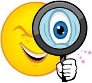 Os direitos fundamentais são um elemento básico para a realização do princípio democrático:1 – a contribuição de todos os cidadãos para o seu exercício (princípio direito de igualdade e da participação política);2 – implica participação livre, em importantes garantias para a liberdade desse exercício (os direitos à associação, à formação de partidos, à liberdade de expressão, são, por exemplo, direitos constitutivos do próprio princípio democrático);3 – envolve a abertura do processo político no sentido da criação de direitos sociais, econômicos e culturais, constitutivo de uma democracia econômica, social e cultural.   FIQUE DE OLHOASSIM COMO OS INDIVÍDUOS ESTÃO SUBMETIDOS ÀS LEIS, COMO FORMA DE VIVEREM EM SOCIEDADE, TAMBÉM ESTÁ O ESTADO OBEDIENTE AO DIREITO.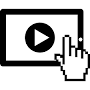 ASSISTABRASIL ESTADO DEMOCRÁTICO DE DIREITO – YouTubehttps://www.youtube.com/watch?v=-epbgO58KlELEIAO conceito de Estado – Nilson Nunes da Silva Juniorhttp://www.ambitojuridico.com.br/site/?n_link=revista_artigos_leitura&artigo_id=6742&revista_caderno=9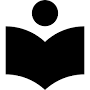 ATENÇÃO AOS CONCEITOS DE: ESTADOPOVOSOBERANIATERRITÓRIO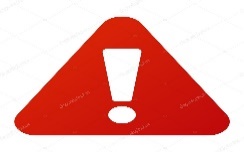 LEIAAALBAKI, Sérgio. O Estado, o povo e a soberania. Boletim Jurídico, Uberaba/MG, a. 3, no 138. Disponível em: https://www.boletimjuridico.com.br/doutrina/texto.asp?id=746 ATENÇÃO AOS PRINCÍPIOS NORTEADORES DO ESTADO DEMOCRÁTICO DE DIREITO LOGO ABAIXO:  LEIAO Estado Democrático de Direito à luz da Constituição Federalhttps://lucascalaca71.jusbrasil.com.br/artigos/189932692/o-estado-democratico-de-direito-a-luz-da-constituicao-federalASSISTAVisão panorâmica dos 30 anos de democracia no Brasilhttps://www.youtube.com/watch?v=F16rukp7X6YVisão panorâmica dos 30 anos de democracia no Brasil. PSB Nacional 40. 